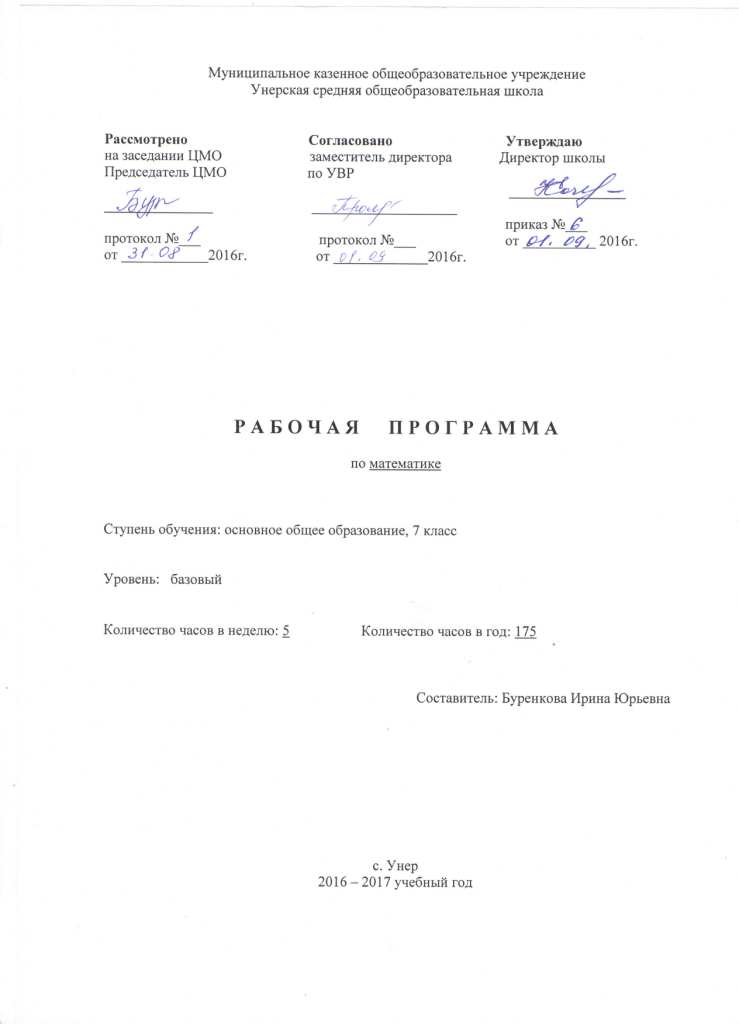 Рабочая программа математике для 7 класса по учебникам для общеобразовательных учреждений: «Алгебра 7» А.Г.Мордкович, «Геометрия 7 – 9» Л.С.Атанасян, В.Ф.Бутузов, С.Б. Кадомцев и др.ПОЯСНИТЕЛЬНАЯ ЗАПИСКА.Рабочая программа учебного курса составлена на основе Фундаментального ядра содержания общего образования и Требований к результатам освоения основной общеобразовательной программы основного общего образования, представленных в Федеральном государственном образовательном стандарте общего образования. Согласно базисному учебному плану средней (полной) школы, рекомендациям Министерства образования Российской Федерации и наличию учебников в библиотеке,  выбрана данная учебная программа и учебно-методический комплект.Обучение математике в основной школе направлено на достижение следующих целей:1) в направлении личностного развития:• формирование представлений о математике как части общечеловеческой культуры, о значимости математики в развитии цивилизации и современного общества; • развитие логического и критического мышления, культуры речи, способности к умственному эксперименту;• формирование интеллектуальной честности и объективности, способности к преодолению мыслительных стереотипов, вытекающих из обыденного опыта;• воспитание качеств личности, обеспечивающих социальную мобильность, способность принимать самостоятельные решения;• формирование качеств мышления, необходимых для адаптации в современном информационном обществе;• развитие интереса к математическому творчеству и математических способностей;     2) в метапредметном направлении:• развитие представлений о математике как форме описания и методе познания действительности, создание условий для приобретения первоначального опыта математического моделирования;• формирование общих способов интеллектуальной деятельности, характерных для математики и являющихся основой познавательной культуры, значимой для различных сфер человеческой деятельности;    3) в предметном направлении:• овладение математическими знаниями и умениями, необходимыми для продолжения образования, изучения смежных дисциплин, применения в повседневной жизни;• создание фундамента для математического развития, формирования механизмов мышления, характерных для математической деятельности.ОБЩАЯ ХАРАКТЕРИСТИКА УЧЕБНОГО ПРЕДМЕТАКурс математики 7 класса включает следующие разделы: алгебра, функции, геометрия, которые изучаются блоками. В соответствии с этим составлено тематическое планирование. Содержание раздела «Алгебра» направлено на формирование у учащихся математического аппарата для решения задач из разных разделов математики, смежных предметов, окружающей реальности. В задачи изучения алгебры входят также развитие алгоритмического мышления и  овладение навыками дедуктивных рассуждений.Содержание раздела «Функции» нацелено на получение школьниками конкретных знаний о функциях как важнейшей математической модели для описания и исследования разнообразных процессов. Цель содержания раздела «Геометрия» – развить у учащихся пространственное воображение и логическое мышление путем систематического изучения свойств геометрических фигур и применение этих свойств при решении задач вычислительного и конструктивного характера.Два дополнительных разделы «Логика и множества» и «Математика в историческом развитии» изучаются в ходе рассмотрения различных вопросов курса. Раздел «Логика и множества» – служит цели овладения учащимися некоторыми элементами универсального математического языка, раздел «Математика в историческом развитии» – способствует созданию общекультурного, гуманитарного фона изучения курса.В соответствии с федеральным базисным учебным планом для образовательных учреждений Российской Федерации на изучение математики в 7 классе отводится 5 часов в неделю. Количество часов по темам изменено в связи со сложностью материала и основано на практическом опыте.Контрольных работ – 7, из них 4 по алгебре и 3 по геометрии.Промежуточная аттестация проводится в форме тестов, самостоятельных, проверочных, контрольных работ и математических диктантов.Календарно-тематическое планирование составлено на 170 уроков и 5 часов резерва.РЕЗУЛЬТАТЫ ИЗУЧЕНИЯ УЧЕБНОГО ПРЕДМЕТАИзучение математики в основной школе обеспечивает достижение следующих результатов развития:личностные:умение ясно, точно, грамотно излагать свои мысли в устной и письменной речи, понимать смысл поставленной задачи, выстраивать аргументацию, приводить примеры и контрпримеры;критичность мышления, умение распознавать логически некорректные высказывания, отличать гипотезу от факта;представление о математической науке как сфере человеческой деятельности, об этапах ее развития, о ее значимости для развития цивилизации;креативность мышления, инициатива, находчивость, активность при решении математических задач;умение контролировать процесс и результат учебной математической деятельности;способность к эмоциональному восприятию математических объектов, задач, решений, рассуждений;метапредметные:первоначальные представления об идеях и о методах математики как универсальном языке науки и техники, средстве моделирования явлений и процессов;умение видеть математическую задачу в контексте проблемной ситуации в других дисциплинах, в окружающей жизни;умение находить в различных источниках информацию, необходимую для решения математических проблем, представлять ее в понятной форме, принимать решение в условиях неполной и избыточной, точной и вероятностной информации;умение понимать и использовать математические средства наглядности (графики, диаграммы, таблицы, схемы и др.) для иллюстрации, интерпретации, аргументации;умение выдвигать гипотезы при решении учебных задач, понимать необходимость их проверки;умение применять индуктивные и дедуктивные способы рассуждений, видеть различные стратегии решения задачи;понимать сущности алгоритмических предписаний и умение действовать в соответствии с предложенным алгоритмом;умение самостоятельно ставить цели, выбирать и создавать алгоритмы для решения учебных математических проблем;умение планировать и осуществлять деятельность, направленную на решение задач исследовательского характера;предметные:овладение базовым понятийным аппаратом по основным разделам содержания, представление об основных изучаемых понятиях (число, геометрическая фигура, уравнение, функция, вероятность) как важнейших математических моделях, позволяющих описывать и изучать реальные процессы и явления;умение работать с математическим текстом (анализировать, извлекать необходимую информацию), грамотно применять математическую терминологию и символику, использовать различные языки математики;умение проводить классификации, логические обоснования, доказательства математических утверждений;умение распознавать виды математических утверждений (аксиомы, теоремы и др.), прямые и обратные теоремы;развитие представлений о числе и числовых системах от натуральных до действительных чисел, овладение навыками устных, письменных, инструментальных вычислений;овладение символическим языком алгебры, приемами выполнения тождественных преобразований рациональных выражений, решения уравнений, систем уравнений, неравенств и систем неравенств, умение использовать идею координат на плоскости для интерпретации уравнений, неравенств, систем, умение применять алгебраические преобразования, аппарат уравнений и неравенств для решения задач из различных разделов курса;овладение системой функциональных понятий, функциональным языком и символикой, умение на основе функционально-графических представлений описывать и анализировать реальные зависимости;овладение основными способами представления и анализа статистических данных; наличие представлений о статистических закономерностях в реальном мире и о различных способах их изучения, о вероятностных моделях;овладение геометрическим языком, умение использовать его для описания предметов окружающего мира, развитие пространственных представлений и изобразительных умений, приобретение навыков геометрических построений;усвоение систематических знаний о плоских фигурах и их свойствах, а также на наглядном уровне – о простейших пространственных телах, умение применять систематические знания о них для решения геометрических и практических задач;умения измерять длины отрезков, величины углов, использовать формулы для нахождения периметров, площадей и объемов геометрических фигур;умения применять изученные понятия, результаты, методы для решения задач практического характера и задач из смежных дисциплин с использованием при необходимости справочных материалов, калькулятора, компьютера.Литература:Алгебра, 7 класс. В 2 ч. Учебник и задачник для общеобразовательных учреждений / А.Г.Мордкович: Мнемозина, 2007.Геометрия, 7 – 9. Учебник для общеобразовательных учреждений / Л.С. Атанасян, В.Ф. Бутузов, С.Б. Кадомцев и др.: Просвещение, 2005.События. Вероятности. Статистическая обработка данных. Доп. Параграфы к курсу алгебры 7 – 9 классов общеобразовательных учреждений / А.Г. Мордкович, П.В.Семенов: Мнемозина, 2003.Рабочая тетрадь по геометрии. / Т.М. Мищенко: ООО «Издательство АСТ», ООО «Издательство Астрель», 2008.Алгебра. 7 – 9 кл. Методическое пособие для учителя А.Г. Мордкович:    Мнемозина, 2007.Изучение геометрии в 7 – 9 классах. Методические рекомендации к учебнику. Книга для учителя / Л.С. Атанасян, В.Ф. Бутузов, Ю.А. Глазков: Просвещение, 2004.Алгебра 7 класс. Контрольные работы для учащихся общеобразовательных учреждений / Л.А. Александрова: Мнемозина, 2009.Алгебра 7 класс. Самостоятельные работы для учащихся общеобразовательных учреждений / Л.А. Александрова: Мнемозина, 2009.Алгебра. Тесты для 7 – 9 кл. общеобразовательных учреждений / А.Г. Мордкович, Е.Е. Тульчинская: Мнемозина, 2004.Дидактические материалы по геометрии для 7 класса / Б.Г. Зив, В.М. Мейлер: Просвещение 2004.Самостоятельные и контрольные работы по алгебре и геометрии для 7 класса / А.П. Ершова, В.В. Голобородько, А.С. Ершов: Илекса, 2004.Задачи и упражнения на готовых чертежах. 7 – 9 классы. Геометрия / Е.М. Рабинович: Илекса, 2001.Содержание рабочей программы.Календарно - тематическое планирование уроковПлановых контрольных работ 10, зачетов 0, тестов 0, л.р. 0  и др.Содержание учебного материалаОсновные виды деятельности учащихся (на уровне учебных действий)Планируемые результаты изучения предметаМатематический язык. Математическая модель.Математический язык. Математическая модель.Математический язык. Математическая модель.§1. Числовые и алгебраические выражения. §2 .Что такое математический язык. §3. Что такое математическая модель.§4. Линейное уравнение с одной переменной.§5. Координатная прямая.  Выполнять элементарные знаково-символические действия, применять буквы для обозначения чисел, для записи общих утверждений; составлять буквенные выражения по условиям, заданным словесно, рисунком или чертежом; преобразовывать алгебраические суммы и произведения (выполнять приведение подобных слагаемых, раскрытие скобок, упрощение произведений).  Вычислять числовое значение буквенного выражения; находить область допустимых значений переменных в выражении.  Распознавать линейные уравнения, решать линейные уравнения, а также уравнения, сводящиеся к ним.  Решать текстовые задачи алгебраическим способом: переходить от словесной формулировки условия задачи к алгебраической модели путем составления уравнения; решать составленное уравнение; интерпретировать результат.Научиться:- выполнять вычисления с рациональными числами, сочетая устные и письменные приемы вычислений;- решать задачи, содержащие буквенные данные, работать с формулами;- выполнять преобразования выражений;- решать линейные уравнения с одной переменной;- понимать уравнение как важнейшую математическую модель для описания и изучения разнообразных реальных ситуаций, решать текстовые задачи алгебраическим методом.Получить возможность:- научиться использовать приемы, рационализирующие вычисления, приобрести привычку контролировать вычисления, выбирая подходящий для ситуации способ;- применять тождественные преобразования для решения задач из различных разделов курса;- овладеть специальными приемами решения уравнений; уверенно применять аппарат уравнений для решения разнообразных задач из математики, смежных предметов, практики.Контрольная работа «Решение линейных уравнений».Уметь применять изученный теоретический материал при выполнении письменной работыЛинейная функция.Линейная функция.Линейная функция.§6. Координатная плоскость.§7. Линейное уравнение с двумя переменными и его график.§8. Линейная функция и ее график.§9. Линейная функция y=kx.§10. Взаимное расположение графиков линейных функций  Строить на координатной плоскости точки и фигуры по заданным координатам; определять координаты точек. Определять, является ли пара чисел решением данного уравнения с двумя переменными; приводить примеры решений уравнений с двумя переменными; решать задачи, алгебраической моделью которых является уравнение с двумя переменными; находить целые решения путем перебора.  Строить графики линейных уравнений с двумя переменными.  Вычислять значения линейных функций, составлять таблицы значений функции.  Строить график линейной функции, описывать ее свойства на основе графических представлений.  Показывать схематически положение на координатной плоскости графиков функций y=kx, y=kx+b, в зависимости от значений коэффициентов.Научиться:- понимать и использовать функциональные понятия и язык (термины, символические обозначения);- строить графики линейных функций; исследовать свойства линейных функций на основе поведения их графиков;- понимать функцию как важнейшую математическую модель для описания процессов и явлений окружающего мира. Получить возможность:- проводить исследования, связанные с изучением свойств функций, в том числе с использованием компьютера; на основе графиков изученных функций строить более сложные графики;- использовать функциональные представления и свойства функций для решения математических задач из различных разделов математики.Контрольная работа «Линейная функция»Уметь применять изученный теоретический материал при выполнении письменной работыСистема двух линейных уравнений с двумя переменными.Система двух линейных уравнений с двумя переменными.Система двух линейных уравнений с двумя переменными.§11. Основные понятия.§12. Метод подстановки.§13. Метод алгебраического сложения.§14. Системы двух линейных уравнений с двумя переменными как математические модели реальных ситуаций.  Решать системы двух линейных уравнений с двумя переменными графически, методом подстановки, методом алгебраического сложения.  Решать текстовые задачи алгебраическим способом: переходить от словесной формулировки условия задачи к алгебраической модели путем составления системы уравнений; решать составленную систему уравнений; интерпретировать результат.  Исследовать системы уравнений с двумя переменными, содержащие буквенные коэффициенты.  Конструировать эквивалентные речевые высказывания с использованием алгебраического и геометрического языков.  Использовать функционально-графические представления для решения и исследования систем уравнений.Научиться:- решать систем двух уравнений с двумя переменными; - применять графические представления для исследования и решения систем уравнений с двумя переменными;- решать задачи с помощью систем уравнений.Получить возможность:- овладеть специальными приемами решения систем уравнений; уверенно применять аппарат уравнений для решения разнообразных задач из математики, смежных предметов, практики;- применять графические представления для исследования систем уравнений, содержащих буквенные коэффициентыКонтрольная работа «Система линейных уравнений»Уметь применять изученный теоретический материал при выполнении письменной работыСтепень с натуральным показателем и ее свойстваСтепень с натуральным показателем и ее свойстваСтепень с натуральным показателем и ее свойства§15. Что такое степень с натуральным показателем.§16. Таблица основных степеней.§17. Свойства степеней с натуральными показателями.§18.Умножение и деление степеней с одинаковыми показателями.§19. Степень с нулевым показателем.  Формулировать определение степени с натуральным показателем, с нулевым показателем; формулировать, записывать в символической форме и обосновывать свойства степени с целым неотрицательным показателем; применять свойства степени для преобразования выражений и вычислений.  Воспроизводить формулировки определений, конструировать несложные определения самостоятельно.   Воспроизводить формулировки и доказательства изученных теорем.   Конструировать математические предложения с помощью связок если…, то…,Научиться:- выражать числа в эквивалентной форме, выбирая наиболее подходящую в зависимости от конкретной ситуации;- выполнять преобразования выражений, содержащих степени с целым показателем.Получить возможность:- научиться использовать приемы, рационализирующие вычисления, приобрести привычку контролировать вычисления, выбирая подходящий для ситуации способ;- применять тождественные преобразования для решения задач из различных разделов курса.Одночлены. Арифметические операции над одночленами.Одночлены. Арифметические операции над одночленами.Одночлены. Арифметические операции над одночленами.§20. Понятие одночлена. Стандартный вид одночлена.§21. Сложение и вычитание одночленов.§22. Умножение одночленов. Возведение одночленов в натуральную степень§23. Деление одночлена на одночлен.Выполнять действия с одночленами.Научиться:- выполнять преобразования выражений, содержащих степени с целым показателем.Получить возможность:- применять тождественные преобразования для решения задач из различных разделов курса.Контрольная работа «Свойства степеней»Уметь применять изученный теоретический материал при выполнении письменной работыМногочлены. Арифметические операции над одночленами.Многочлены. Арифметические операции над одночленами.Многочлены. Арифметические операции над одночленами.§24. Основные понятия.§25. Сложение и вычитание многочленов.§26. Умножение многочлена на одночлен.§27. Умножение многочлена на многочлен.§28. Формулы сокращенного умножения.§29. Деление многочлена на одночлен.  Выполнять действия с многочленами. Выводить формулы сокращенного умножения, применять их в преобразованиях выражений и вычислениях.   Применять различные формы самоконтроля при выполнении преобразований.Научиться:- решать задачи, содержащие буквенные данные; работать с формулами;- выполнять преобразования выражений, содержащих степени с целым показателем;- выполнять тождественные преобразования рациональных выражений на основе правил действий над многочленами.Получить возможность:- научиться выполнять многошаговые преобразования рациональных выражений, применяя широкий набор способов и приемов;- применять тождественные преобразования для решения задач из различных разделов курса.Контрольная работа «Многочлены»Уметь применять изученный теоретический материал при выполнении письменной работыРазложение многочленов на множители.Разложение многочленов на множители.Разложение многочленов на множители.§30.Что такое разложение многочленов на множители.§31. Вынесение общего множителя за скобки§32. Способ группировки.§33. Разложение многочлена на множители с помощью формул сокращенного умножения.§34. Разложение многочленов на множители с помощью комбинации различных приемов§35. Сокращение алгебраических дробей.§36. Тождества.  Выполнять разложение многочлена на множители и сокращение алгебраических дробей. Применять различные формы самоконтроля при выполнении преобразований.Научиться:-владеть понятиями «тождество», «тождественное преобразование», решать задачи, содержащие буквенные данные; работать с формулами;- выполнять преобразования выражений, содержащих степени с целым показателем;- выполнять тождественные преобразования рациональных выражений на основе правил действий над многочленами;- выполнять разложение многочленов на множители.Получить возможность:- научиться выполнять многошаговые преобразования рациональных выражений, применяя широкий набор способов и приемов;- применять тождественные преобразования для решения задач из различных разделов курса.Контрольная работа «Разложение на множители»Уметь применять изученный теоретический материал при выполнении письменной работыФункция y=x²Функция y=x²Функция y=x²§37.Функция  y=x².§38. Графическое решение уравнений.§39. Что означает запись y=f(x).Вычислять значения функций y=x² и  y= –x², составлять таблицы значений функции.  Строить графики функции y=x² и  y= –x² и кусочных функций, описывать их свойства на основе графических представлений.  Использовать функциональную символику для записи разнообразных фактов, связанных с рассматриваемыми функциями, обогащая опыт выполнения знаково-символических действий.  Строить речевые конструкции с использованием функциональной терминологии.Научиться:- понимать и использовать функциональные понятия и язык (термины, символические обозначения);- строить графики функций y=x² и  y= –x², исследовать свойства этих функций на основе поведения их графиков;- понимать функцию как важнейшую математическую модель для описания процессов и явлений окружающего мира. Получить возможность:- проводить исследования, связанные с изучением свойств функций, в том числе с использованием компьютера; на основе графиков изученных функций строить более сложные графики;- использовать функциональные представления и свойства функций для решения математических задач из различных разделов математики.Начальные геометрические сведения.Начальные геометрические сведения.Начальные геометрические сведения.§1. Прямая и отрезок.Точки, прямые, отрезки.§2.  Луч и угол.Луч. Угол.§3. Сравнение отрезков и углов.Равенства геометрических фигур. Сравнение отрезков и углов.Середина отрезка. Биссектриса угла.§4. Измерение отрезков.Длина отрезка. Единицы измерения отрезков. Свойства длины отрезков.§5. Измерение угловГрадусная мера угла. Прямой, острый, тупой углы. Свойства величины угла.§7. Перпендикулярные прямые.Смежные и вертикальные углы.Перпендикулярные прямые.  Формулировать определения и иллюстрировать понятия отрезка, луча, угла. Объяснять какой угол называется прямым, острым, тупым, развернутым, что такое середина отрезка и биссектриса угла, какие углы называются смежными, какие вертикальными, какие прямые называются перпендикулярными.     Формулировать и обосновывать утверждения о свойствах смежных и вертикальных  углов, о свойстве двух прямых перпендикулярных к третьей прямой.   Изображать и распознавать указанные простейшие фигуры на чертежах, решать задачи, связанные с этими простейшими фигурами.Научиться:- пользоваться языком геометрии для описания предметов окружающего мира и их конфигурации;- распознавать и изображать на чертежах и рисунках геометрические фигуры и их конфигурации;- использовать свойства измерения длин и углов при решении задач на нахождение длин отрезков и градусной меры угла;- находить градусную меру углов, применяя определения и свойства смежных и вертикальных углов.Получить возможность:- приобрести опыт применения алгебраического аппарата при решении геометрических задач.Контрольная работа «Начальные геометрические сведения».Уметь применять изученный теоретический материал при выполнении письменной работыТреугольники.Треугольники.Треугольники.§1. Первый признак равенства треугольников.Треугольник и его элементы. Первый признак равенства треугольника.§2. Медиана, биссектриса, высота треугольника.Перпендикуляр к прямой. Высоты, медианы, биссектрисы треугольника. Свойства равнобедренного треугольника.§3. Второй и третий признаки равенства треугольников.Второй признак равенства треугольников. Третий признак равенства треугольников.§4. Задачи на построение.Окружность. Построение циркулем и линейкой. Примеры задач на построение.   Объяснять какая фигура называется треугольником, что такое вершины, стороны, углы и периметр треугольника.    Формулировать определения равнобедренного и равностороннего треугольников; высоты, медианы и биссектрисы треугольника. Изображать и распознавать на чертежах и рисунках треугольники и их элементы.  Формулировать определение равных треугольников. Формулировать и доказывать теоремы о признаках равенства треугольников, о свойствах равнобедренного треугольника.   Формулировать определение окружности и понятий, связанных с окружностью.   Решать простейшие задачи на построение циркулем и линейкой, доказательство и вычисления. Выделять в задаче условие и заключение. Моделировать условие задачи с помощью чертежа или рисунка. Опираясь на данные условия задачи, проводить необходимые рассуждения. Сопоставлять результат с условием задачи.Научиться:- пользоваться языком геометрии для описания предметов окружающего мира и их конфигурации;- распознавать и изображать на чертежах и рисунках геометрические фигуры и их конфигурации;- находить значения длин линейных элементов фигур, градусную меру углов от 0º до 180º, применяя определения, свойства и признаки фигур и их элементов;- решать задачи на доказательство, опираясь на изученные свойства фигур и применяя изученные методы доказательства;- решать несложные задачи на построение, применяя основные алгоритмы построения с помощью циркуля и линейки.Получить возможность:- приобрести опыт применения алгебраического аппарата при решении геометрических задач.Контрольная работа «Треугольники».Уметь применять изученный теоретический материал при выполнении письменной работыПараллельные прямые.Параллельные прямые.Параллельные прямые.§1. Признаки параллельности двух прямых.Определение параллельных прямых. Признаки параллельности двух прямых. §2. Аксиома параллельных прямых.Аксиома, следствие. Аксиома параллельных и следствия из нее. Теоремы об углах, образованных двумя параллельными прямыми и секущей. Формулировать определения параллельных прямых; углов, образованных при пересечении двух прямых секущей.  Формулировать и доказывать теоремы, выражающие признаки параллельности двух прямых; свойства параллельных прямых. Формулировать аксиому параллельных, выводить следствия из нее.  Объяснять, что такое условие и заключение теоремы, какая теорема называется обратной; приводить примеры.    Решать задачи на доказательство и вычисления. Выделять в задаче условие и заключение. Опираясь на условия задачи, проводить необходимые рассуждения. Сопоставлять результат с условием задачи.Научиться:- пользоваться языком геометрии для описания предметов окружающего мира и их конфигурации;- распознавать и изображать на чертежах и рисунках геометрические фигуры и их конфигурации;- находить градусную меру углов от 0º до 180º, применяя определения, свойства и признаки фигур и их элементов;- решать задачи на доказательство, опираясь на изученные свойства фигур и применяя изученные методы доказательства.Получить возможность:- приобрести опыт применения алгебраического аппарата при решении геометрических задач;- овладеть методом от противного для решения задач на доказательство.Контрольная работа «Параллельные прямые»Уметь применять изученный теоретический материал при выполнении письменной работыСоотношение между сторонами и углами треугольника.Соотношение между сторонами и углами треугольника.Соотношение между сторонами и углами треугольника.§1. Сумма углов треугольника.Сумма углов треугольника. Остроугольный, тупоугольный, прямоугольный треугольники.§2. Соотношение между сторонами и углами треугольника.Соотношение между сторонами и углами треугольника. Неравенство треугольника.§3. Прямоугольные треугольники.Свойства прямоугольных треугольников. Признаки равенства прямоугольных треугольников.§4. Построение треугольника по трем элементам.Расстояние от точки до прямой, Расстояние между параллельными прямыми. Построение треугольника по трем элементам.  Формулировать определения прямоугольного, остроугольного и тупоугольного треугольников.   Формулировать и доказывать теорему о сумме углов треугольника, внешнем угле треугольника. Объяснять и иллюстрировать неравенство треугольника.  Формулировать и доказывать теоремы о свойствах прямоугольных треугольников, признаки равенства прямоугольных треугольников.  Формулировать определения расстояния между точками, от точки до прямой, между параллельными прямыми.  Решать задачи на построение, доказательство и вычисления. Выделять в задаче условие и заключение. Моделировать условие задачи с помощью чертежа или рисунка, проводить дополнительные построения. Опираясь на условия задачи, проводить необходимые рассуждения. Сопоставлять результат с условием задачи.Научиться:- пользоваться языком геометрии для описания предметов окружающего мира и их конфигурации;- распознавать и изображать на чертежах и рисунках геометрические фигуры и их конфигурации;- находить градусную меру углов от 0º до 180º, применяя определения, свойства и признаки фигур и их элементов;- решать задачи на доказательство, опираясь на изученные свойства фигур и применяя изученные методы доказательства;- решать несложные задачи на построение, применяя основные алгоритмы построения с помощью циркуля и линейки.Получить возможность:- приобрести опыт применения алгебраического аппарата при решении геометрических задач;- овладеть методом от противного для решения задач на доказательство;- овладеть традиционной схемой решения задач на построение с помощью циркуля и линейки: анализ, построение, доказательство, исследование;- приобрести опыт исследования свойств планиметрических фигур с помощью компьютерных программ.Контрольная работа «Прямоугольные треугольники».Уметь применять изученный теоретический материал при выполнении письменной работыОбобщающее повторение.Решать задачи по всему изученному материалу.№пункта (§)Кол-во часов№ урокаНаименование разделов и тем урокаДата проведения Дата проведения Примечание №пункта (§)Кол-во часов№ урокаНаименование разделов и тем урокапо плануфакти-ческий  Примечание Математический язык. Математическая модель (14 часов)Математический язык. Математическая модель (14 часов)Математический язык. Математическая модель (14 часов)Математический язык. Математическая модель (14 часов)Математический язык. Математическая модель (14 часов)§ 131Числовые и алгебраические выражения.§ 132Числовые и алгебраические выражения.§ 133Числовые и алгебраические выражения.§224Что такое математический язык.§225Что такое математический язык.§336Что такое математическая модель.§337Что такое математическая модель§338Что такое математическая модель§439Линейное уравнение с одной переменной.§4310Линейное уравнение с одной переменной§4311Линейное уравнение с одной переменной§5212Координатная прямая.§5213Координатная прямая.-114Контрольная работа №1 «Решение линейных уравнений».Начальные геометрические сведения (11 часов)Начальные геометрические сведения (11 часов)Начальные геометрические сведения (11 часов)Начальные геометрические сведения (11 часов)Начальные геометрические сведения (11 часов)Начальные геометрические сведения (11 часов)Начальные геометрические сведения (11 часов)1-2115РНО. Прямая и отрезок.3-4116Луч и угол5-6217Сравнение отрезков и углов.218Сравнение отрезков и углов7-8219Измерение отрезков.9-10220Измерение углов.11221Смежные и вертикальные углы222Смежные и вертикальные углы12-13123Перпендикулярные прямые124Решение задач125Контрольная работа №2 «Начальные геометрические сведения».Линейная функция (11 часов)Линейная функция (11 часов)Линейная функция (11 часов)Линейная функция (11 часов)Линейная функция (11 часов)Линейная функция (11 часов)Линейная функция (11 часов)§ 6.226РНО. Координатная плоскость.227Координатная плоскость§ 7.328Линейное уравнение с двумя переменными и его график.329Линейное уравнение с двумя переменными и его график.330Линейное уравнение с двумя переменными и его график.§ 8.331Линейная функция и ее график.332Линейная функция и ее график333Линейная функция и ее график§ 9.134Линейная функция y=kx.§ 10.135Взаимное расположение графиков линейных функций.136Контрольная работа №3 «Линейная функция»Система двух линейных уравнений с двумя переменными (13 часов)Система двух линейных уравнений с двумя переменными (13 часов)Система двух линейных уравнений с двумя переменными (13 часов)Система двух линейных уравнений с двумя переменными (13 часов)Система двух линейных уравнений с двумя переменными (13 часов)Система двух линейных уравнений с двумя переменными (13 часов)Система двух линейных уравнений с двумя переменными (13 часов)§ 11.237РНО. Основные понятия.239Основные понятия.§ 12.339Метод подстановки.340Метод подстановки.341Метод подстановки.§ 13.342Метод алгебраического сложения.343Метод алгебраического сложения344Метод алгебраического сложения§ 14.445Системы двух линейных уравнений с двумя переменными как математические модели реальных ситуаций.446Системы двух линейных уравнений с двумя переменными как математические модели реальных ситуаций.447Системы двух линейных уравнений с двумя переменными как математические модели реальных ситуаций.448Системы двух линейных уравнений с двумя переменными как математические модели реальных ситуаций.149Контрольная работа №4 «Система линейных уравнений»Треугольники (17 часов)Треугольники (17 часов)Треугольники (17 часов)Треугольники (17 часов)Треугольники (17 часов)Треугольники (17 часов)Треугольники (17 часов)14-15350РНО. Первый признак равенства треугольников.351Первый признак равенства треугольников.352Первый признак равенства треугольников.16-17253Медианы, биссектрисы и  высоты треугольника254Медианы, биссектрисы и  высоты треугольника18255Свойства равнобедренного треугольника.256Свойства равнобедренного треугольника.19-20457Второй признак равенства треугольников.458Третий признак равенства треугольников459Второй и третий признаки равенства треугольников460Второй и третий признаки равенства треугольников21-23361Задачи на построение.362Задачи на построение.363Задачи на построение.264Решение задач.265Решение задач166Контрольная работа №5 «Треугольники»Степень с натуральным показателем и ее свойства (6 часов)Степень с натуральным показателем и ее свойства (6 часов)Степень с натуральным показателем и ее свойства (6 часов)Степень с натуральным показателем и ее свойства (6 часов)Степень с натуральным показателем и ее свойства (6 часов)Степень с натуральным показателем и ее свойства (6 часов)Степень с натуральным показателем и ее свойства (6 часов)§15.167РНО. Что такое степень с натуральным показателем.§16.168Таблица основных степеней.§17.269Свойства степени с натуральным показателем.270Свойства степени с натуральным показателем.§18.71Умножение и деление степеней с одинаковыми показателями.§19.172Степень с нулевым показателем. Одночлены. Операции над одночленами (8 часов)Одночлены. Операции над одночленами (8 часов)Одночлены. Операции над одночленами (8 часов)Одночлены. Операции над одночленами (8 часов)Одночлены. Операции над одночленами (8 часов)Одночлены. Операции над одночленами (8 часов)Одночлены. Операции над одночленами (8 часов)§20.173Понятие одночлена. Стандартный вид одночлена.§21.274Сложение и вычитание одночленов.275Сложение и вычитание одночленов.§22.376Умножение одночленов. Возведение одночлена в натуральную степень.377Умножение одночленов. Возведение одночлена в натуральную степень.378Контрольная работа №6 «Свойства степеней»§23.279Деление одночлена на одночлен.280Деление одночлена на одночлен.Параллельные прямые (13 часов)Параллельные прямые (13 часов)Параллельные прямые (13 часов)Параллельные прямые (13 часов)Параллельные прямые (13 часов)Параллельные прямые (13 часов)Параллельные прямые (13 часов)24-26481РНО. Признаки параллельности двух прямых.482Признаки параллельности двух прямых.483Признаки параллельности двух прямых.484Признаки параллельности двух прямых.27-29585Аксиома параллельных прямых.586Аксиома параллельных прямых.587Аксиома параллельных прямых.588Аксиома параллельных прямых.589Аксиома параллельных прямых.390Решение задач391Решение задач392Решение задач193Контрольная работа № 7 «Параллельность прямых».Многочлены. Арифметические операции над многочленами  (16 часов)Многочлены. Арифметические операции над многочленами  (16 часов)Многочлены. Арифметические операции над многочленами  (16 часов)Многочлены. Арифметические операции над многочленами  (16 часов)Многочлены. Арифметические операции над многочленами  (16 часов)Многочлены. Арифметические операции над многочленами  (16 часов)Многочлены. Арифметические операции над многочленами  (16 часов)§24.194РНО. Основные понятия.§25.295Сложение и вычитание многочленов.296Сложение и вычитание многочленов.§26.297Умножение многочлена на одночлен.298Умножение многочлена на одночлен.§27.399Умножение многочлена на многочлен.3100Умножение многочлена на многочлен.3101Умножение многочлена на многочлен.§28.6102Формулы сокращенного умножения.6103Формулы сокращенного умножения.6104Формулы сокращенного умножения.6105Формулы сокращенного умножения.6106Формулы сокращенного умножения.6107Формулы сокращенного умножения.§29.1108Деление многочлена на одночлен.1109Контрольная работа № 7 «Многочлены»Соотношение между сторонами и углами треугольника (9 часов)Соотношение между сторонами и углами треугольника (9 часов)Соотношение между сторонами и углами треугольника (9 часов)Соотношение между сторонами и углами треугольника (9 часов)Соотношение между сторонами и углами треугольника (9 часов)Соотношение между сторонами и углами треугольника (9 часов)Соотношение между сторонами и углами треугольника (9 часов)30-313110РНО. Сумма углов треугольника.3111Сумма углов треугольника.3112Сумма углов треугольника.32-333113Соотношение между сторонами и углами треугольника.3114Соотношение между сторонами и углами треугольника.3115Соотношение между сторонами и углами треугольника.2116Решение задач2117Решение задач1118Контрольная работа № 8 «Сумма углов треугольника»Разложение многочлена на множители (19 часов)Разложение многочлена на множители (19 часов)Разложение многочлена на множители (19 часов)Разложение многочлена на множители (19 часов)Разложение многочлена на множители (19 часов)Разложение многочлена на множители (19 часов)Разложение многочлена на множители (19 часов)§30.1119Что такое разложение многочленов на множители.§31.2120Вынесение общего множителя за скобки.2121Вынесение общего множителя за скобки.§32.3122Способ группировки.3123Способ группировки.3124Способ группировки.§33.5125Разложение многочлена на множители с помощью формул сокращенного умножения.5126Разложение многочлена на множители с помощью формул сокращенного умножения.5127Разложение многочлена на множители с помощью формул сокращенного умножения.5128Разложение многочлена на множители с помощью формул сокращенного умножения.5129Разложение многочлена на множители с помощью формул сокращенного умножения.§34.4130Разложение многочленов на множители с помощью комбинации различных приемов.4131Разложение многочленов на множители с помощью комбинации различных приемов.4132Разложение многочленов на множители с помощью комбинации различных приемов.4133Разложение многочленов на множители с помощью комбинации различных приемов.§35.2134Сокращение алгебраических дробей.2135Сокращение алгебраических дробей.§36.1136Тождества.1137Контрольная работа №9  «Разложение на множители»Прямоугольные треугольники (11 часов)Прямоугольные треугольники (11 часов)Прямоугольные треугольники (11 часов)Прямоугольные треугольники (11 часов)Прямоугольные треугольники (11 часов)Прямоугольные треугольники (11 часов)Прямоугольные треугольники (11 часов)343138РНО. Свойства прямоугольных треугольников.3139Свойства прямоугольных треугольников.3140Свойства прямоугольных треугольников.35-362141Признаки равенства прямоугольных треугольников.2142Признаки равенства прямоугольных треугольников.37-383143Построение треугольника по трем элементам.3144Построение треугольника по трем элементам.3145Построение треугольника по трем элементам.2146Решение задач 2147Решение задач.1148Контрольная работа №10 «Прямоугольные треугольники».Функция y=x² (7 часов)Функция y=x² (7 часов)Функция y=x² (7 часов)Функция y=x² (7 часов)Функция y=x² (7 часов)Функция y=x² (7 часов)Функция y=x² (7 часов)§37.2149РНО. Функция  y=x².2150Функция  y=x².§38.3151Графическое решение уравнений.3152Графическое решение уравнений.3153Графическое решение уравнений.§39.2154Что означает запись y=f(x).2155Что означает запись y=f(x).Итоговое повторение (алгебра 9 часов, геометрия 6 часов)Итоговое повторение (алгебра 9 часов, геометрия 6 часов)Итоговое повторение (алгебра 9 часов, геометрия 6 часов)Итоговое повторение (алгебра 9 часов, геометрия 6 часов)Итоговое повторение (алгебра 9 часов, геометрия 6 часов)Итоговое повторение (алгебра 9 часов, геометрия 6 часов)Итоговое повторение (алгебра 9 часов, геометрия 6 часов)156Решение уравнений.157Решение уравнений и задач с помощью уравнений.158Решение задач с помощью уравнений.159Действие со степенями.160Действия с многочленами.161Формулы сокращенного уравнения162Формулы сокращенного уравнения163Разложение на множители.164Линейная функция.165Итоговая контрольная работа по алгебре.166Решение задач по теме «Треугольники»167Решение задач по теме «Треугольники»168Решение задач по теме «Параллельность прямых».169Решение задач по теме «Параллельность прямых».170Решение задач на построение171Решение задач на построение172Решение логических и занимательных задач173Решение логических и занимательных задач174Обобщающий урок175Обобщающий урок